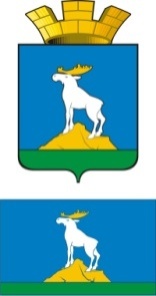  Р А С П О Р Я Ж Е Н И ЕГЛАВЫ  НИЖНЕСЕРГИНСКОГО ГОРОДСКОГО ПОСЕЛЕНИЯ24.08.2016 г.     № 46-Р   г. Нижние Серги О проведении Дня солидарности в борьбе с терроризмом на территории Нижнесергинского городского поселения в 2016 годуРуководствуясь Федеральным законом от 06.03.2006 № 35-ФЗ «О противодействии терроризму», Комплексным планом по противодействию идеологии терроризма в Свердловской области на 2014-2018 годы, в целях воспитания у молодежи уважения к ценности мирной жизни и увековечения памяти погибших в террористических актах мирных жителей и защитников Отечества: 1. Провести  на  территории  Нижнесергинского городского поселения с 29 августа по 03 сентября 2016 года мероприятия, посвященные Дню солидарности в борьбе с терроризмом.2. Утвердить план мероприятий по проведению Дня солидарности в борьбе с терроризмом (прилагается).3. Опубликовать настоящее распоряжение на официальном сайте Нижнесергинского городского поселения.	4. Контроль исполнения настоящего распоряжения возложить на заместителя главы администрации Нижнесергинского городского поселения Н.А. Титову.Глава Нижнесергинского городского поселения                                                          А.М. Чекасин       Утвержденраспоряжением главы Нижнесергинского городского поселения от 24.08.2016 г. № 46-РПлан мероприятий по проведению Дня солидарности в борьбе с терроризмомНаименование мероприятияДата и место проведения	Ответственные исполнители1.Проведение заседания оргкомитета29 августаАдминистрация НСГП2.«Террору скажем – нет!»: информационный стенд29 августа- 05 сентябряМБУ «ДК г. Н-Серги», МКУ «Спорткомитет»3.«Терроризм: будьте бдительны»: информационный буклет01 сентябряМБУК «Библиотечно-информационный центр»4.          «Мы против терроризма»: акция01-03 сентября   Администрация НСГП,Муниципальные учреждения культуры и спорта5.«Терроризм - угроза человечеству»: Выставка-беседа02 сентября  МБУК «Библиотечно-информационный центр»6.« Что такое терроризм?» (как вести себя при угрозе теракта): беседа02 сентябряДетская бибилиотека